EKO 374 – Ekonometride Yeni YaklaşımlarVize (Ara Dönem) Sınavıİsim:                                                                                                                  Numara: Soruları kısaca (eğer özel olarak istenen bir sınır yok ise, her bir soru için en fazla 100 kelime / 10 cümle ile) cevaplayınız (Notlar: 1. Toplam 100 Puan, 2. İsim ve numaranızı yazmayı unutmayınız.)SorularŞekil 1’de yer gözlem değerleri ve regresyon doğrusuna ilişkin değerlendirmeyi dikkate alarak STATA’nın neden Tüketim=1*Gelir şeklinde bir denklem yerine Tüketim=0.6+0.5*Gelir gibi bir denklem tahmini yaptığını kısaca açıklayınız. Şekil 1. Regresyon hesaplaması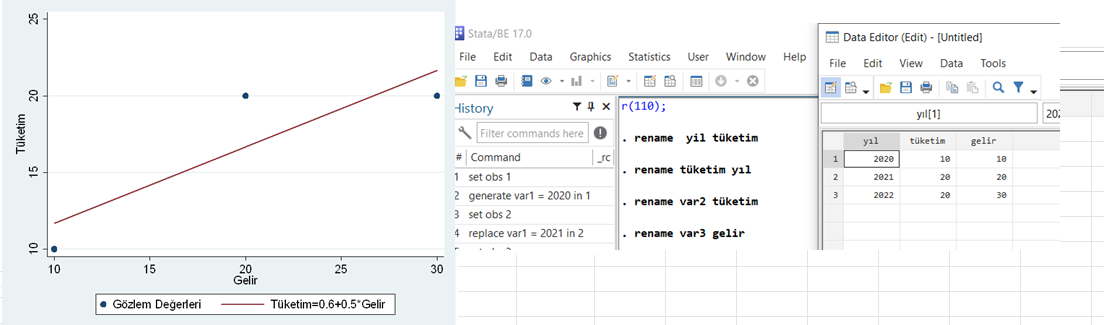 Notlar: Bağımlı değişken A kişisinin 2020, 2021 ve 2022 yıllarındaki TL cinsinden tüketimini, bağımsız değişken ise TL cinsinden gelirini ifade etmektedir. Regresyon doğrusu kırmızı çizgi ve grafik altında verilmiştir.          Başarılar Avni Önder Hanedar